Sjekkliste ved bestillingRaskest mulig og rett ordrebekreftelse er i alles interesse. Her ser du hva vi som leverandør trenger av informasjon for å gi deg rett ordrebekreftelse raskest mulig. Hjelp oss å hjelpe deg.
BestillingsgrunnlagI flg. avtale:Tilbudsnr. LY / QL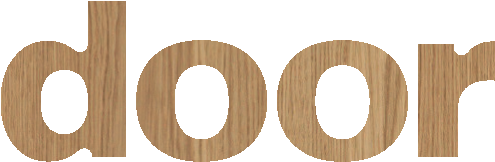 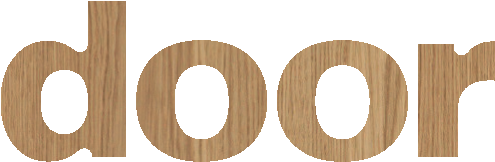 Sjekkliste, Nordic Door trenger informasjon om følgende punkter for å kunne levere en ordrebekreftelse:Siste oppdaterte dørlisteSiste oppdaterte beslagsliste (hvis beslagsliste er tilgjengelig)Overflate dørKantlistOverflate karmKarm i veggtykkelseSlagretning / StørrelseMonteringshylserFormatTerskelBeslagOverflate på glasslist og slaglistEmballeringMerkingPakkingBehov for lift på bil/behov for kran på byggeplassLeveringsuke varen ønskesKunde:Kontaktperson kunde:Merking:Prosjektnavn:Lev. adresse:Lev. referanse:Lev. telefon: